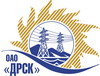 Открытое акционерное общество«Дальневосточная распределительная сетевая  компания»ПРОТОКОЛпроцедуры вскрытия конвертов с заявками участников ПРЕДМЕТ ЗАКУПКИ: закрытый запрос цен  на право заключения Договора на выполнение работ для нужд филиала «Хабаровские электрические сети»:Закупка № 450:Лот № 10 - «Технологическое присоединение к электрической сети ОАО «ДРСК» с заявленной мощностью до 150 кВт, с. Восточное ул. Придорожная, 40 (ПИР, СМР)»;Лот № 11 - «Технологическое присоединение к электрической сети ОАО «ДРСК» с заявленной мощностью до 150 кВт, Хабаровский край, Хабаровский р-н,  с. Восход, ул. Дачная, 12, с. Казакевичево, ул. Школьная  (ПИР, СМР)»;Лот № 12 - «Технологическое присоединение к электрической сети ОАО «ДРСК» потребителей с заявленной мощностью до 150 кВт, с. Ильинка, ул. Зеленая, 5 (ПИР, СМР)»;Лот № 13 – «Технологическое присоединение к электрической сети ОАО «ДРСК» с заявленной мощностью до 150 кВт, Хабаровский край, г. Хабаровск, ул. Провинциальная  (ПИР, СМР)».		Закупка проводится согласно ГКПЗ 2013г. раздела  2.1.1 «Услуги капитального строительства»  № 450  на основании указания ОАО «ДРСК» от  29.08.2013 г. № 86.	Плановая стоимость: Лот № 10: 841 386,0 руб. без НДС;Лот № 11: 408 325,0 руб. без НДС;Лот № 12: 504 832,0 руб. без НДС;Лот № 13: 325 966,0 руб. без НДС.			ПРИСУТСТВОВАЛИ: два члена постоянно действующей Закупочной комиссии 2-го уровня. Информация о результатах вскрытия конвертов:В адрес Организатора закупки поступило 5 (пять) ценовых предложений на участие в закупке, конверты с которыми были предоставлены в адрес организатора торгов ОАО «ДРСК»  Амурская область, г. Благовещенск, ул. Шевченко 28, каб. 248.Вскрытие конвертов состоялось 06.09.2013г. в 15-00 часов местного времени  публично секретарем конкурсной комиссии Палей Н.С. в порядке их поступления.Место проведения процедуры вскрытия конвертов с предложениями участников: ОАО «ДРСК»  Амурская область, г. Благовещенск, ул. Шевченко 28, каб. 248.В конвертах обнаружены заявки следующих Участников закупки: Лот № 10 - «Технологическое присоединение к электрической сети ОАО «ДРСК» с заявленной мощностью до 150 кВт, с. Восточное ул. Придорожная, 40 (ПИР, СМР)»Лот № 11 - «Технологическое присоединение к электрической сети ОАО «ДРСК» с заявленной мощностью до 150 кВт, Хабаровский край, Хабаровский р-н,  с. Восход, ул. Дачная, 12, с. Казакевичево, ул. Школьная  (ПИР, СМР)»Лот № 12 - «Технологическое присоединение к электрической сети ОАО «ДРСК» потребителей с заявленной мощностью до 150 кВт, с. Ильинка, ул. Зеленая, 5 (ПИР, СМР)»Лот № 13 – «Технологическое присоединение к электрической сети ОАО «ДРСК» с заявленной мощностью до 150 кВт, Хабаровский край, г. Хабаровск, ул. Провинциальная  (ПИР, СМР)»РЕШИЛИ:Утвердить протокол вскрытия конвертов с заявками участниковОтветственный секретарь                ____________________________             О.А. МоторинаТехнический секретарь                     ____________________________             Н.С. Палей№ 502/УКС-Вг. Благовещенск06 сентября 2013 г.№Наименование участника и его адресПредмет и общая цена заявки на участие в запросе предложений 1ООО «Амур-ЭП» (680032, г. Хабаровск-32, пр-т 60 лет Октября, 128 а)Цена: 810 349,99 руб. (Цена без НДС) Предложение имеет правовой статус оферты и действует до 30.11.2013г.2ООО «Энергострой» (680033, г. Хабаровск, ул. Тихоокеанская, 204, корп. 1, офис 21)Цена: 836 426,00 руб. (Цена без НДС) Предложение имеет правовой статус оферты и действует до 10.12.2013г.3ЗАО «Дальневосточная электротехническая компания» (680006, г. Хабаровск, ул. Ангарская, д.7, офис 29)Цена: 840 506,95 руб. (Цена без НДС) Предложение имеет правовой статус оферты и действительно 90 дней.№Наименование участника и его адресПредмет и общая цена заявки на участие в запросе предложений 1ООО «Амур-ЭП» (680032, г. Хабаровск-32, пр-т 60 лет Октября, 128 а)Цена: 404 512,23 руб. (Цена без НДС) Предложение имеет правовой статус оферты и действует до 30.11.2013г.2ЗАО «Дальневосточная электротехническая компания» (680006, г. Хабаровск, ул. Ангарская, д.7, офис 29)Цена: 407 854,95 руб. (Цена без НДС) Предложение имеет правовой статус оферты и действительно 90 дней.3ООО «Актис Капитал» (680007, г. Хабаровск, ул. Волочаевская, д.8 литер Щ, офис 11)Цена: 388 697,00 руб. (Цена без НДС) Предложение имеет правовой статус оферты и действует до 10.12.2013г.№Наименование участника и его адресПредмет и общая цена заявки на участие в запросе предложений 1ООО «Энерго-Сеть» (680014, г. Хабаровск, пр. 60 лет Октября, 170 строение 3)Цена: 478 938,00 руб. (Цена без НДС) Предложение имеет правовой статус оферты и действует до 01.12.2013г.2ООО «Амур-ЭП» (680032, г. Хабаровск-32, пр-т 60 лет Октября, 128 а)Цена: 483 688,29 руб. (Цена без НДС) Предложение имеет правовой статус оферты и действует до 30.11.2013г.3ЗАО «Дальневосточная электротехническая компания» (680006, г. Хабаровск, ул. Ангарская, д.7, офис 29)Цена: 504 640,91 руб. (Цена без НДС) Предложение имеет правовой статус оферты и действительно 90 дней.№Наименование участника и его адресПредмет и общая цена заявки на участие в запросе предложений 1ООО «Амур-ЭП» (680032, г. Хабаровск-32, пр-т 60 лет Октября, 128 а)Цена: 308 699,66 руб. (Цена без НДС) Предложение имеет правовой статус оферты и действует до 30.11.2013г.2ЗАО «Дальневосточная электротехническая компания» (680006, г. Хабаровск, ул. Ангарская, д.7, офис 29)Цена: 325 362,55 руб. (Цена без НДС) Предложение имеет правовой статус оферты и действительно 90 дней.